Администрация сельского поселения Добринский сельсовет Добринского муниципального района Липецкой областиРоссийской ФедерацииПОСТАНОВЛЕНИЕ07.12.2018г                       п.Добринка                                 № 146О внесении изменений в Положение о порядке и сроках применения взысканий к муниципальным служащим за несоблюдение ограничений и запретов, требований о предотвращении или об урегулировании конфликта интересов и неисполнение обязанностей, установленных в целях противодействия коррупции в администрации сельского поселения Добринский сельсоветРассмотрев протест прокуратуры №86-2018 от 27.11.2018г на Положение о порядке и сроках применения взысканий к муниципальным служащим за несоблюдение ограничений и запретов, требований о предотвращении или об урегулировании конфликта интересов и неисполнение обязанностей, установленных в целях противодействия коррупции в администрации сельского поселения Добринский сельсовет, утвержденное постановлением администрации сельского поселения Добринский сельсовет №177 от 21.08.2017г, в связи с внесенными изменениями в Федеральный закон №25-ФЗ от 02.03.2007г «О муниципальной службе в Российской Федерации», руководствуясь Уставом сельского поселения Добринский сельсовет, администрация сельского поселения Добринский сельсоветПОСТАНОВЛЯЕТ:1. Внести изменения в Положение о порядке и сроках применения взысканий к муниципальным служащим за несоблюдение ограничений и запретов, требований о предотвращении или об урегулировании конфликта интересов и неисполнение обязанностей, установленных в целях противодействия коррупции, в администрации сельского поселения Добринский сельсовет.2. Настоящее постановление вступает в силу со дня его официального обнародования  и подлежит размещению на официальном сайте администрации сельского поселения Добринский сельсовет. 3. Контроль за исполнением настоящего постановления оставляю за собой.Глава администрации сельского поселения Добринский сельсовет						Н.В. ЧижовПринятыпостановлением администрации сельского поселения Добринский сельсовет от 07.12.2018 г. № 146 Изменения в Положение о порядке и сроках применения взысканий за несоблюдение муниципальным служащим ограничений и запретов, требований о предотвращении или об урегулировании конфликта интересов и неисполнение обязанностей, установленных в целях противодействия коррупции в администрации сельского поселения Добринский сельсовет(утвержденное постановлением администрации сельского поселения Добринский сельсовет №177 от 21.08.2017г)Пункт 2 Положения о порядке и сроках применения взысканий к муниципальным служащим за несоблюдение ограничений и запретов, требований о предотвращении или об урегулировании конфликта интересов и неисполнение обязанностей, установленных в целях противодействия коррупции, в администрации сельского поселения Добринский сельсовет дополнить подпунктом 2.1 следующего содержания:«2.1. - доклада кадровой службы органа местного самоуправления, а в случае ее отсутствия должностным лицом по профилактике коррупционных и иных правонарушений о совершении коррупционного правонарушения, в котором излагаются фактические обстоятельства его совершения, и письменного объяснения муниципального служащего только с его согласия и при условии признания им факта совершения коррупционного правонарушения (за исключением применения взыскания в виде увольнения в связи с утратой доверия)».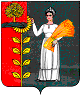 